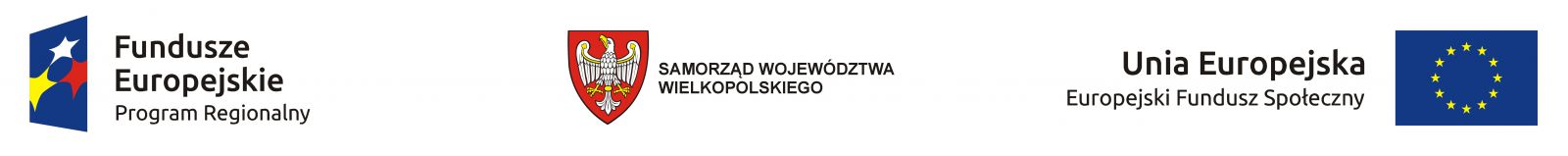 Załącznik nr 1do Regulaminu rekrutacji nauczycieli w Projekcie „Kieruj się na wiedzę - wsparcie kształcenia zawodowego w Zespole Szkół Ekonomiczno-Usługowych w Żychlinie”FORMULARZ ZGŁOSZENIOWY DO UDZIAŁU W PROJEKCIE 
DLA NAUCZYCIELI*Zgłaszam udział w projekcie „Kieruj się na wiedzę - wsparcie kształcenia zawodowego w Zespole Szkół Ekonomiczno-Usługowych w Żychlinie”współfinansowanym ze środków Unii Europejskiej w ramach Europejskiego Funduszu Społecznego NAZWA SZKOŁY:………………………………………………………………………………………………………………………DANE PODSTAWOWE:DANE KONTAKTOWE:DODATKOWE INFORMACJE:JESTEM NAUCZYCIELEM PRZEDMIOTU ……………………………………………………………………………………………………………………………………SPECJALNE POTRZEBY W ZAKRESIE NIEPEŁNOSPRAWNOŚCI: ……………………………………………………………………………………………………………………………………DEKLARUJĘ SWÓJ UDZIAŁ W:ZAZNACZ KRZYŻYKIEM WYBRANE STUDIA PODYPLOMOWE /KURSY/STAŻE (można wybrać jeden typ z zakresu studiów, 4 kursy i 1 staż,  dedykowanych zgodnie z wnioskiem o dofinansowanie)Ponadto wyrażam zgodę na przetwarzanie moich danych osobowych niezbędnych do celów rekrutacji(zgodnie z Dz.U. z 2018 r., poz. 1000)                                                                                                                                Podpis nauczycielaWypełnia Komisja RekrutacyjnaDECYZJA REKRUTACYJNA:	Miejscowość i data	Podpis przewodniczącego komisji rekrutacyjnejUWAGI:NAZWISKO:………………………………………………………………………IMIĘ (IMIONA):………………………………………………………………………..PESEL:…………………………………………………………………………….TEL. STACJONARNY:………………………………………….TEL. STACJONARNY:………………………………………….TEL. STACJONARNY:………………………………………….TEL. KOMÓRKOWY:…………………………………….TEL. KOMÓRKOWY:…………………………………….TEL. KOMÓRKOWY:…………………………………….E – MAIL:……………………………………………….E – MAIL:……………………………………………….E – MAIL:……………………………………………….ADRES ZAMIESZKANIAADRES ZAMIESZKANIAADRES ZAMIESZKANIAADRES ZAMIESZKANIAADRES ZAMIESZKANIAADRES ZAMIESZKANIAADRES ZAMIESZKANIAADRES ZAMIESZKANIAADRES ZAMIESZKANIAADRES ZAMIESZKANIAKOD POCZTOWY:………………………………………………KOD POCZTOWY:………………………………………………KOD POCZTOWY:………………………………………………MIEJSCOWOŚĆ:…………………………………………MIEJSCOWOŚĆ:…………………………………………MIEJSCOWOŚĆ:…………………………………………ULICA:………………………………………………ULICA:………………………………………………ULICA:………………………………………………NR DOMU:…………..NR LOKALU:….OBSZAR:MIEJSKIWIEJSKISTUDIA PODYPLPMOWESTUDIA PODYPLPMOWEDoradztwo zawodowe z coachingiemZarządzanie procesami logistycznymiGrafika komputerowa KURSYKURSYCertyfikat kompetencji zawodowych przewoźnika CPC